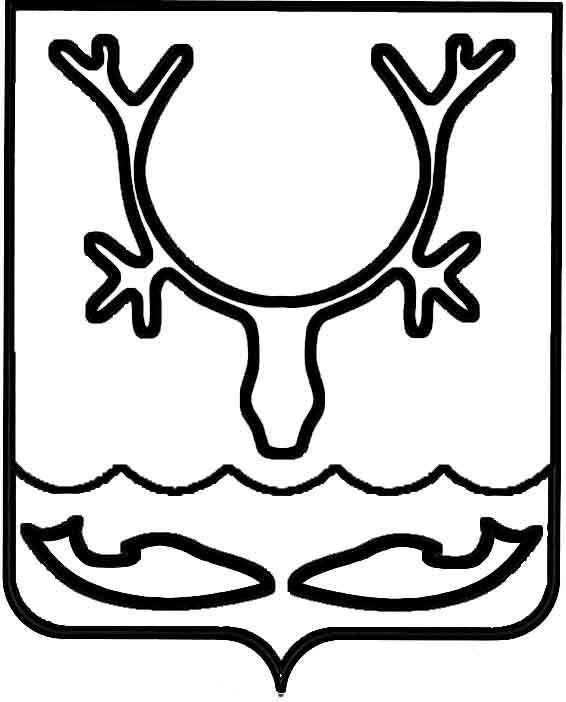 Администрация МО "Городской округ "Город Нарьян-Мар"ПОСТАНОВЛЕНИЕот “____” __________________ № ____________		г. Нарьян-МарО внесении изменения в Положение                       о постоянно действующей экспертной комиссии Администрации МО "Городской округ "Город Нарьян-Мар", утвержденное постановлением Администрации МО "Городской округ "Город Нарьян-Мар"                     от 21.11.2012 № 2416В соответствии с Федеральным законом от 22.10.2004 № 125-ФЗ "Об архивном деле в Российской Федерации", для организации и проведения работ по экспертизе ценности документов, отбору и подготовке к передаче на постоянное хранение документов Архивного фонда Российской Федерации, включая управленческую, научно-техническую, аудиовизуальную, машиночитаемую и другую документацию, образующуюся в процессе деятельности Администрации МО "Городской округ "Город Нарьян-Мар", Администрация МО "Городской округ "Город Нарьян-Мар"  П О С Т А Н О В Л Я Е Т:Внести в Положение о постоянно действующей экспертной комиссии Администрации МО "Городской округ "Город Нарьян-Мар", утвержденное постановлением Администрации МО "Городской округ "Город Нарьян-Мар"                     от 21.11.2012 № 2416 "Об утверждении Положения о постоянно действующей экспертной комиссии Администрации МО "Городской округ "Город Нарьян-Мар",  следующее изменение:-	в пункте 1.4. слова "представитель архивного отдела управления административно-кадровой и протокольной работы Администрации города" заменить словами "специалист отдела документационного обеспечения и работы                                   с обращениями граждан управления делами".Настоящее постановление вступает в силу со дня официального опубликования.0703.2018154И.о. главы МО "Городской округ "Город Нарьян-Мар" А.Н.Бережной